Наша веселая жизнь!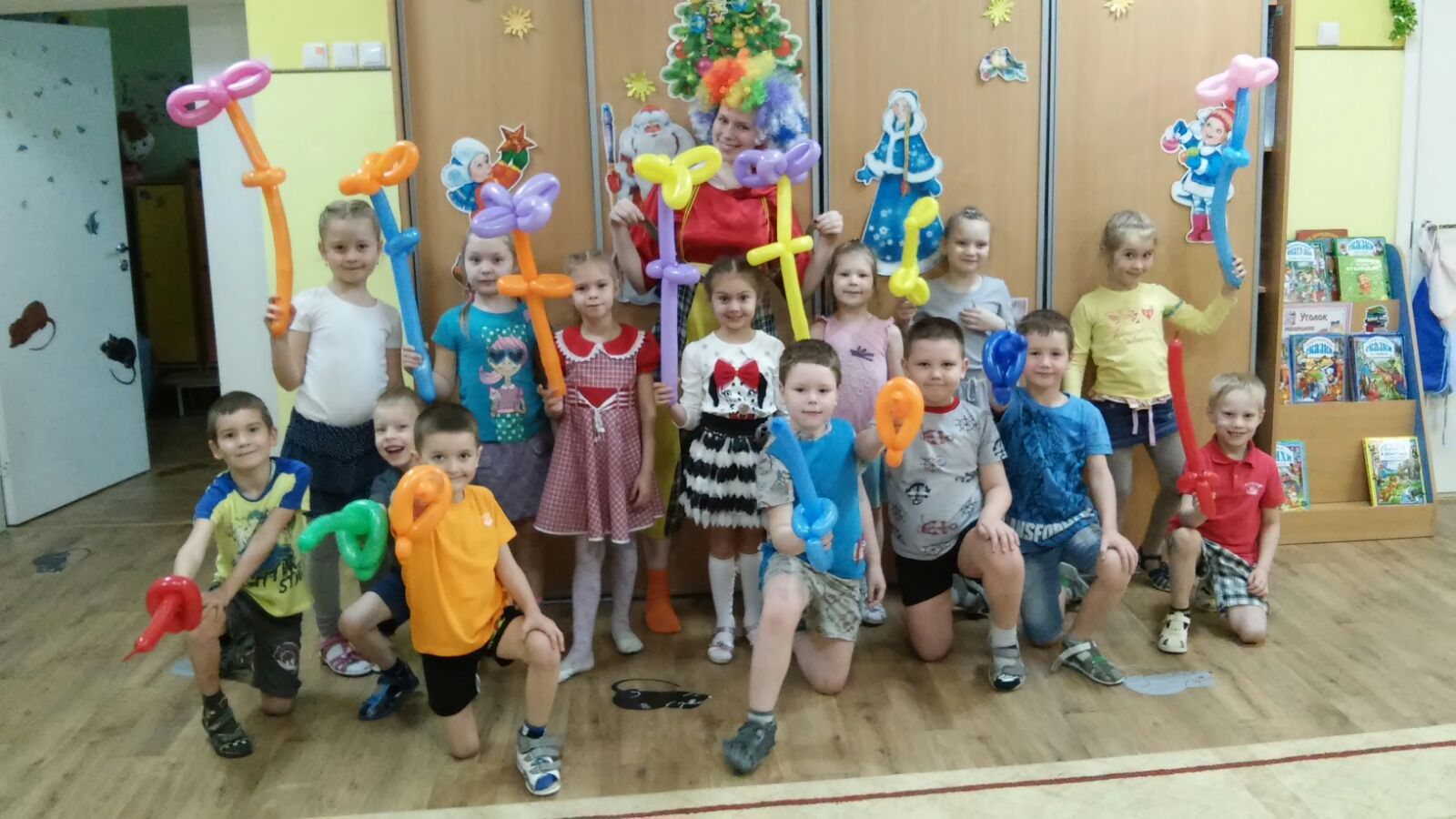 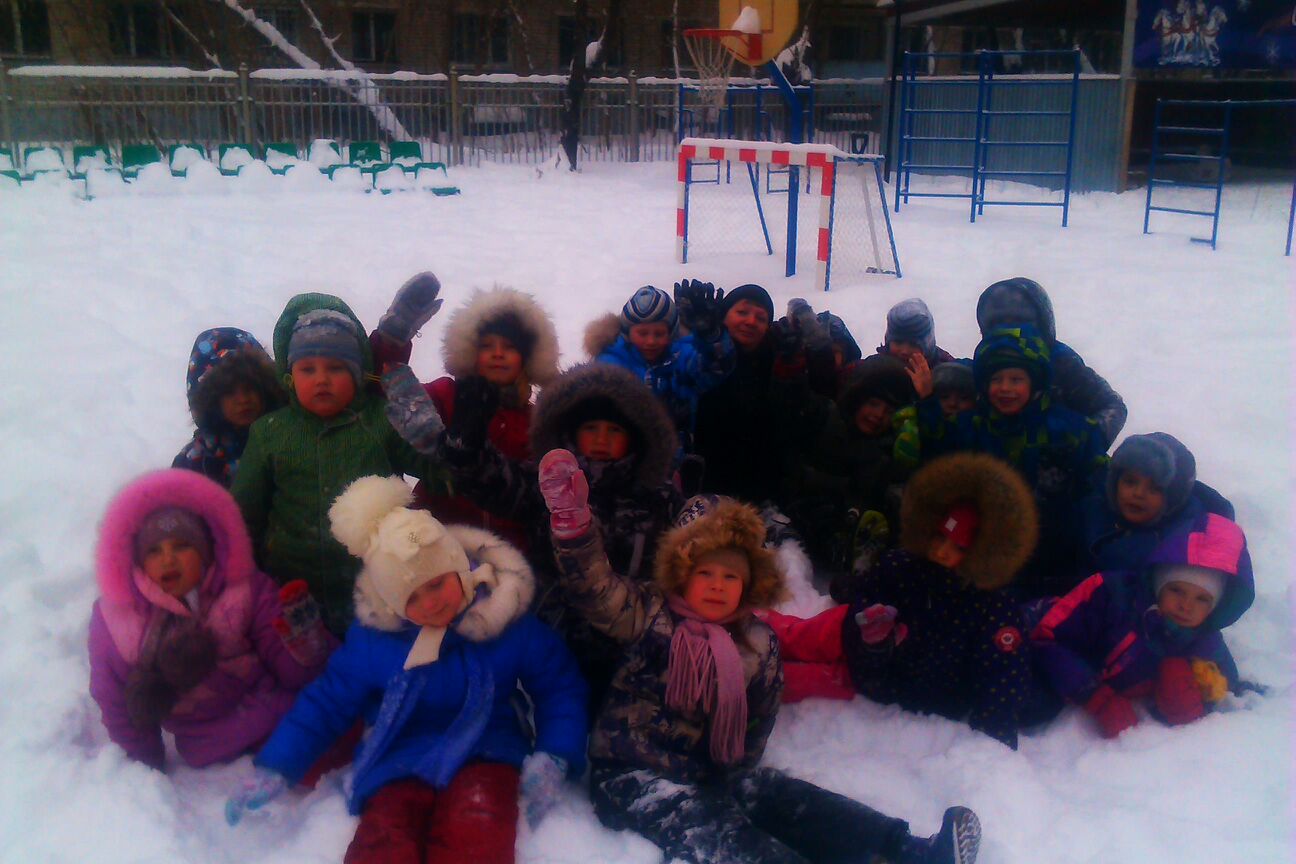 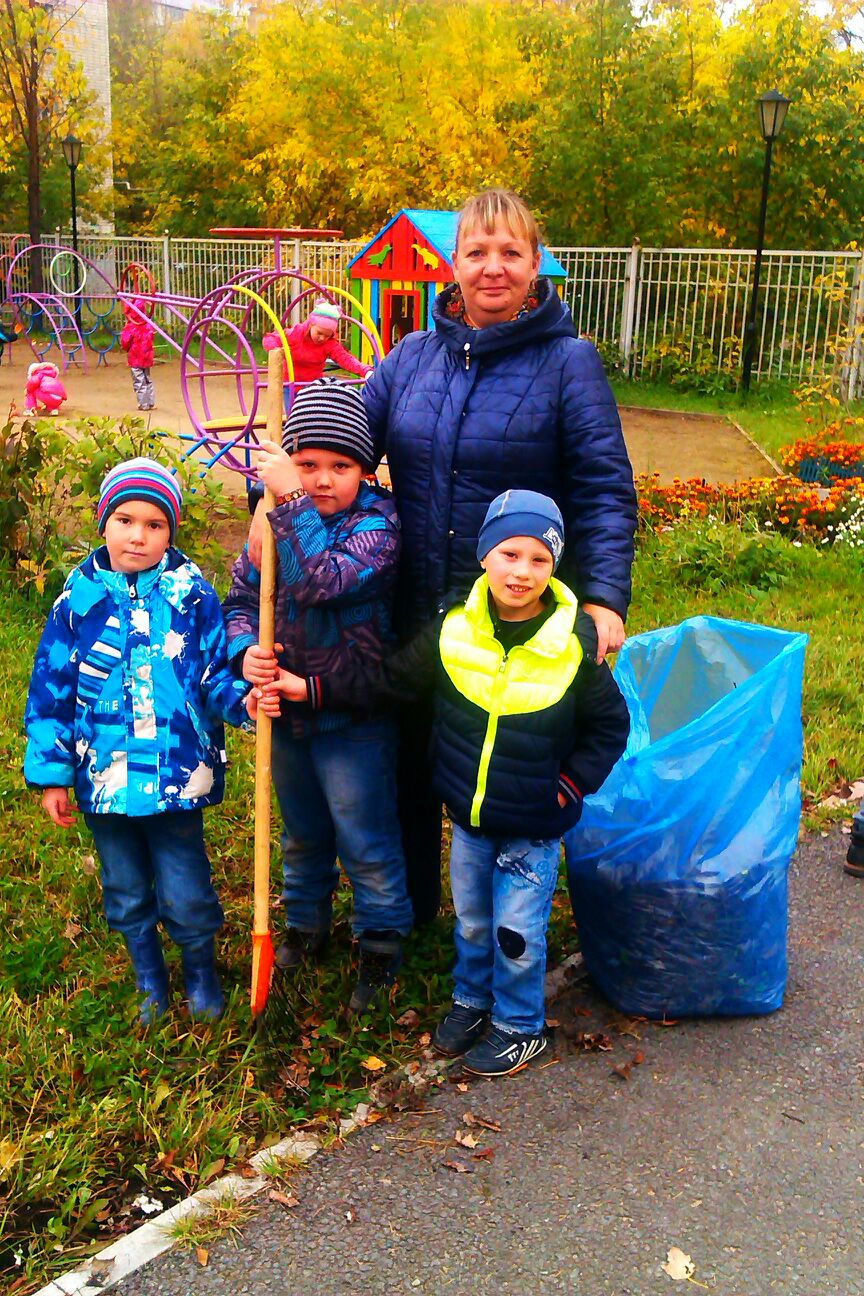 